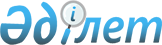 О внесении изменений в решение Экибастузского городского маслихата от 27 декабря 2022 года № 190/25 "О бюджете сельских округов, сел и поселков города Экибастуза на 2023 - 2025 годы"Решение Экибастузского городского маслихата Павлодарской области от 29 августа 2023 года № 48/6
      Экибастузский городской маслихат РЕШИЛ:
      1. Внести в решение Экибастузского городского маслихата "О бюджете сельских округов, сел и поселков города Экибастузана 2023-2025 годы" от 27 декабря 2022 года № 190/25 (зарегистрировано в Реестре государственной регистрации нормативных правовых актов за № 176101) следующие изменения:
      1) пункт 1 указанного решения изложить в новой редакции:
       "1. Утвердить бюджет поселка Солнечный на 2023-2025 годы согласно приложениям 1, 2, 3 соответственно, в том числе на 2023 год в следующих объемах:
      1) доходы – 143 299 тысяч тенге, в том числе:
      налоговые поступления – 100 720 тысяч тенге;
      неналоговые поступления – 794 тысячи тенге;
      поступления от продажи основного капитала – равно нулю;
      поступления трансфертов – 41 785 тысяч тенге;
      2) затраты – 148 663 тысячи тенге;
      3) чистое бюджетное кредитование – равно нулю, в том числе: 
      бюджетные кредиты – равно нулю;
      погашение бюджетных кредитов – равно нулю;
      4) сальдо по операциям с финансовыми активами – равно нулю, в том числе: 
      приобретение финансовых активов – равно нулю;
      поступления от продажи финансовых активов государства – равно нулю;
      5) дефицит (профицит) бюджета – -5 364 тысячи тенге;
      6) финансирование дефицита (использование профицита) бюджета – 5 364 тысячи тенге.";
      2) пункт 2 указанного решения изложить в новой редакции:
       "2. Утвердить бюджет поселка Шидерты на 2023-2025 годы согласно приложениям 4, 5, 6 соответственно, в том числе на 2023 год в следующих объемах: 
      1) доходы – 145 161 тысяча тенге, в том числе:
      налоговые поступления – 16 455 тысяч тенге;
      неналоговые поступления – 77 тысяч тенге;
      поступления от продажи основного капитала – 865 тысяч тенге;
      поступления трансфертов – 127 764 тысячи тенге;
      2) затраты – 145 759 тысяч тенге;
      3) чистое бюджетное кредитование – равно нулю, в том числе: 
      бюджетные кредиты – равно нулю;
      погашение бюджетных кредитов – равно нулю;
      4) сальдо по операциям с финансовыми активами – равно нулю, в том числе: 
      приобретение финансовых активов – равно нулю;
      поступления от продажи финансовых активов государства – равно нулю;
      5) дефицит (профицит) бюджета – -598 тысяч тенге; 
      6) финансирование дефицита (использование профицита) бюджета – 598 тысяч тенге."; 
      3) пункт 3 указанного решения изложить в новой редакции:
       "3. Утвердить бюджет Аккольского сельского округа на 2023-2025 годы согласно приложениям 7, 8, 9 соответственно, в том числе на 2023 год в следующих объемах:
      1) доходы – 57 363 тысячи тенге, в том числе:
      налоговые поступления – 1 957 тысяч тенге;
      неналоговые поступления – равно нулю;
      поступления от продажи основного капитала – равно нулю;
      поступления трансфертов – 55 406 тысяч тенге;
      2) затраты – 57 363 тысячи тенге;
      3) чистое бюджетное кредитование – равно нулю, в том числе:
      бюджетные кредиты – равно нулю;
      погашение бюджетных кредитов – равно нулю;
      4) сальдо по операциям с финансовыми активами – равно нулю, в том числе:
      приобретение финансовых активов – равно нулю;
      поступления от продажи финансовых активов государства – равно нулю;
      5) дефицит (профицит) бюджета – равно нулю; 
      6) финансирование дефицита (использование профицита) бюджета – равно нулю."; 
      4) пункт 4 указанного решения изложить в новой редакции:
       "4. Утвердить бюджет Байетского сельского округа на 2023-2025 годы согласно приложениям 10, 11, 12 соответственно, в том числе на 2023 год в следующих объемах:
      1) доходы – 180 324 тысячи тенге, в том числе:
      налоговые поступления – 3 188 тысяч тенге;
      неналоговые поступления – равно нулю;
      поступления от продажи основного капитала – равно нулю;
      поступления трансфертов – 177 136 тысяч тенге;
      2) затраты – 180 924 тысячи тенге;
      3) чистое бюджетное кредитование – равно нулю, в том числе: 
      бюджетные кредиты – равно нулю;
      погашение бюджетных кредитов – равно нулю;
      4) сальдо по операциям с финансовыми активами – равно нулю, в том числе: 
      приобретение финансовых активов – равно нулю;
      поступления от продажи финансовых активов государства – равно нулю;
      5) дефицит (профицит) бюджета – -600 тысяч тенге; 
      6) финансирование дефицита (использование профицита) бюджета – 600 тысяч тенге."; 
      5) пункт 5 указанного решения изложить в новой редакции:
       "5. Утвердить бюджет Железнодорожного сельского округа на 2023-2025 годы согласно приложениям 13, 14, 15 соответственно, в том числе на 2023 год в следующих объемах: 
      1) доходы – 92 932 тысячи тенге, в том числе:
      налоговые поступления – 20 252 тысячи тенге;
      неналоговые поступления – равно нулю;
      поступления от продажи основного капитала – 36 тысяч тенге;
      поступления трансфертов – 72 644 тысячи тенге;
      2) затраты – 93 211 тысяч тенге;
      3) чистое бюджетное кредитование – равно нулю, в том числе: 
      бюджетные кредиты – равно нулю;
      погашение бюджетных кредитов – равно нулю;
      4) сальдо по операциям с финансовыми активами – равно нулю, в том числе: 
      приобретение финансовых активов – равно нулю;
      поступления от продажи финансовых активов государства – равно нулю;
      5) дефицит (профицит) бюджета – -279 тысяч тенге; 
      6) финансирование дефицита (использование профицита) бюджета – 279 тысяч тенге."; 
      6) пункт 6 указанного решения изложить в новой редакции:
       "6. Утвердить бюджет Қояндинского сельского округа на 2023-2025 годы согласно приложениям 16, 17, 18 соответственно, в том числе на 2023 год в следующих объемах: 
      1) доходы – 89 972 тысячи тенге, в том числе:
      налоговые поступления – 2 357 тысяч тенге;
      неналоговые поступления – равно нулю;
      поступления от продажи основного капитала – равно нулю;
      поступления трансфертов – 87 615 тысяч тенге;
      2) затраты – 90 421 тысяча тенге;
      3) чистое бюджетное кредитование – равно нулю, в том числе: 
      бюджетные кредиты – равно нулю;
      погашение бюджетных кредитов – равно нулю;
      4) сальдо по операциям с финансовыми активами – равно нулю, в том числе: 
      приобретение финансовых активов – равно нулю;
      поступления от продажи финансовых активов государства – равно нулю;
      5) дефицит (профицит) бюджета – - 449 тысяч тенге; 
      6) финансирование дефицита (использование профицита) бюджета – 449 тысяч тенге."; 
      7) пункт 7 указанного решения изложить в новой редакции:
       "7. Утвердить бюджет Сарыкамысского сельского округа на 2023-2025 годы согласно приложениям 19, 20, 21 соответственно, в том числе на 2023 год в следующих объемах:
      1) доходы – 51 040 тысяч тенге, в том числе:
      налоговые поступления – 1 351 тысяча тенге;
      неналоговые поступления – равно нулю;
      поступления от продажи основного капитала – 318 тысяч тенге ;
      поступления трансфертов – 49 371 тысяча тенге;
      2) затраты – 51 040 тысяч тенге;
      3) чистое бюджетное кредитование – равно нулю, в том числе: 
      бюджетные кредиты – равно нулю;
      погашение бюджетных кредитов – равно нулю;
      4) сальдо по операциям с финансовыми активами – равно нулю, в том числе: 
      приобретение финансовых активов – равно нулю;
      поступления от продажи финансовых активов государства – равно нулю;
      5) дефицит (профицит) бюджета – равно нулю; 
      6) финансирование дефицита (использование профицита) бюджета – равно нулю.";
      8) пункт 8 указанного решения изложить в новой редакции:
       "8. Утвердить бюджет Торт-Кудукского сельского округа на 2023-2025 годы согласно приложениям 22, 23, 24 соответственно, в том числе на 2023 год в следующих объемах: 
      1) доходы – 69 895 тысяч тенге, в том числе:
      налоговые поступления – 59 895 тысяч тенге;
      неналоговые поступления – равно нулю;
      поступления от продажи основного капитала – равно нулю;
      поступления трансфертов – 10 000 тысяч тенге;
      2) затраты – 88 761 тысяча тенге;
      3) чистое бюджетное кредитование – равно нулю, в том числе: 
      бюджетные кредиты – равно нулю;
      погашение бюджетных кредитов – равно нулю;
      4) сальдо по операциям с финансовыми активами – равно нулю, в том числе: 
      приобретение финансовых активов – равно нулю;
      поступления от продажи финансовых активов государства – равно нулю;
      5) дефицит (профицит) бюджета – - 18 866 тысячи тенге; 
      6) финансирование дефицита (использование профицита) бюджета – 18 866 тысячи тенге.";
      9) пункт 9 указанного решения изложить в новой редакции:
       "9. Утвердить бюджет Экибастузского сельского округа на 2023-2025 годы согласно приложениям 25, 26, 27 соответственно, в том числе на 2023 год в следующих объемах:
      1) доходы – 81 015 тысяч тенге, в том числе:
      налоговые поступления – 1 669 тысяч тенге;
      неналоговые поступления – 5 тысяч тенге;
      поступления от продажи основного капитала – равно нулю;
      поступления трансфертов – 79 341 тысяча тенге;
      2) затраты – 84 212 тысяч тенге;
      3) чистое бюджетное кредитование – равно нулю, в том числе: 
      бюджетные кредиты – равно нулю;
      погашение бюджетных кредитов – равно нулю;
      4) сальдо по операциям с финансовыми активами – равно нулю, в том числе: 
      приобретение финансовых активов – равно нулю;
      поступления от продажи финансовых активов государства – равно нулю;
      5) дефицит (профицит) бюджета – - 3 197 тысяч тенге; 
      6) финансирование дефицита (использование профицита) бюджета – 3 197 тысяч тенге.";
      10) пункт 10  указанного решения изложить в новой редакции:
       "10. Утвердить бюджет села имени академика Алькея Маргулана на 2023-2025 годы согласно приложениям 28, 29, 30 соответственно, в том числе на 2023 год в следующих объемах: 
      1) доходы – 48 026 тысяч тенге, в том числе:
      налоговые поступления – 4 049 тысяч тенге;
      неналоговые поступления – равно нулю;
      поступления от продажи основного капитала – равно нулю;
      поступления трансфертов – 43 977 тысяч тенге; 
      2) затраты – 49 601 тысяча тенге;
      3) чистое бюджетное кредитование – равно нулю, в том числе: 
      бюджетные кредиты – равно нулю;
      погашение бюджетных кредитов – равно нулю;
      4) сальдо по операциям с финансовыми активами – равно нулю, в том числе: 
      приобретение финансовых активов – равно нулю;
      поступления от продажи финансовых активов государства – равно нулю;
      5) дефицит (профицит) бюджета – - 1 575 тысяч тенге; 
      6) финансирование дефицита (использование профицита) бюджета – 1 575 тысяч тенге.";
      11) пункт 11  указанного решения изложить в новой редакции:
       "11. Утвердить бюджет села Шиқылдақ на 2023-2025 годы согласно приложениям 31, 32, 33 соответственно, в том числе на 2023 год в следующих объемах: 
      1) доходы – 62 892 тысячи тенге, в том числе:
      налоговые поступления – 1 837 тысяч тенге;
      неналоговые поступления – 50 тысяч тенге;
      поступления от продажи основного капитала – равно нулю;
      поступления трансфертов – 61 005 тысяч тенге; 
      2) затраты – 63 374 тысячи тенге;
      3) чистое бюджетное кредитование – равно нулю, в том числе: 
      бюджетные кредиты – равно нулю;
      погашение бюджетных кредитов – равно нулю;
      4) сальдо по операциям с финансовыми активами – равно нулю, в том числе: 
      приобретение финансовых активов – равно нулю;
      поступления от продажи финансовых активов государства – равно нулю;
      5) дефицит (профицит) бюджета – - 482 тысячи тенге; 
      6) финансирование дефицита (использование профицита) бюджета – 482 тысячи тенге."; 
      12) приложения 1, 4, 7, 10, 13, 16, 19, 22, 25, 28, 31, 34 к указанному решению изложить в новой редакции согласно приложениям 1, 2, 3, 4, 5, 6, 7, 8, 9, 10, 11, 12 к настоящему решению.
      2. Настоящее решение вводится в действие с 1 января 2023 года. Бюджет поселка Солнечный на 2023 год Бюджет поселка Шидерты на 2023 год Бюджет Аккольского сельского округа на 2023 год Бюджет Байетского сельского округа на 2023 год Бюджет Железнодорожного сельского округа на 2023 год Бюджет Қояндинского сельского округа на 2023 год Бюджет Торт-Кудукского сельского округа на 2023 год Бюджет Экибастузского сельского округа на 2023 год Бюджет села имени академика Алькея Маргулана на 2023 год Бюджет села Шиқылдақ на 2023 год Целевые трансферты, выделенные из вышестоящих бюджетов на 2023 год
					© 2012. РГП на ПХВ «Институт законодательства и правовой информации Республики Казахстан» Министерства юстиции Республики Казахстан
				
      Председатель Экибастузского городского маслихата 

Н. Макраев
Приложение 1
к решению Экибастузского
городского маслихата
от 29 августа 2023 года
№ 48/6Приложение 1
к решению Экибастузского
городского маслихата
от 27 декабря 2022 года
№ 190/25
Категория
Категория
Категория
Сумма 
(тысяч тенге)
Класс
Класс
Наименование
Сумма 
(тысяч тенге)
Подкласс
Подкласс
Подкласс
1
2
3
4
4
5
1. Доходы
1. Доходы
143 299
1
Налоговые поступления
Налоговые поступления
100 720
01
Подоходный налог
Подоходный налог
197
2
Индивидуальный подоходный налог
Индивидуальный подоходный налог
197
04
Налоги на собственность
Налоги на собственность
16 523
1
Налоги на имущество
Налоги на имущество
353
3
Земельный налог
Земельный налог
566
4
Налог на транспортные средства
Налог на транспортные средства
15 595
5
Единый земельный налог
Единый земельный налог
9
05
Внутренние налоги на товары, работы и услуги
Внутренние налоги на товары, работы и услуги
84 000
3
Поступления за использование природных и других ресурсов
Поступления за использование природных и других ресурсов
84 000
2
Неналоговые поступления
Неналоговые поступления
794
01
Доходы от государственной собственности
Доходы от государственной собственности
794
5
Доходы от аренды имущества, находящегося в государственной собственности
Доходы от аренды имущества, находящегося в государственной собственности
794
3
Поступления от продажи основного капитала
Поступления от продажи основного капитала
0
4
Поступления трансфертов
Поступления трансфертов
41 785
02
Трансферты из вышестоящих органов государственного управления
Трансферты из вышестоящих органов государственного управления
41 785
3
Трансферты из районного (города областного значения) бюджета
Трансферты из районного (города областного значения) бюджета
41 785
Функциональная группа
Функциональная группа
Функциональная группа
Функциональная группа
Функциональная группа
Сумма (тысяч тенге)
Функциональная подгруппа
Функциональная подгруппа
Функциональная подгруппа
Функциональная подгруппа
Сумма (тысяч тенге)
Администратор бюджетных программ
Администратор бюджетных программ
Администратор бюджетных программ
Сумма (тысяч тенге)
Программа
Программа
Сумма (тысяч тенге)
Наименование
Сумма (тысяч тенге)
1
2
3
4
5
6
2. Затраты 
148 663
01
Государственные услуги общего характера
57 173
1
Представительные, исполнительные и другие органы, выполняющие общие функции государственного управления
57 173
124
Аппарат акима города районного значения, села, поселка, сельского округа
57 173
001
Услуги по обеспечению деятельности акима города районного значения, села, поселка, сельского округа
56 173
032
Капитальные расходы подведомственных государственных учреждений и организаций
1 000
07
Жилищно-коммунальное хозяйство
59 577
3
Благоустройство населенных пунктов
59 577
124
Аппарат акима города районного значения, села, поселка, сельского округа
59 577
008
Освещение улиц в населенных пунктах
12 070
009
Обеспечение санитарии населенных пунктов
11 126
011
Благоустройство и озеленение населенных пунктов
36 381
08
Культура, спорт, туризм и информационное пространство
26 031
1
Деятельность в области культуры
26 031
124
Аппарат акима города районного значения, села, поселка, сельского округа
26 031
006
Поддержка культурно-досуговой работы на местном уровне
26 031
12
Транспорт и коммуникации
5 882
1
Автомобильный транспорт
5 882
124
Аппарат акима города районного значения, села, поселка, сельского округа
5 882
013
Обеспечение функционирования автомобильных дорог в городах районного значения, селах, поселках, сельских округах
5 882
3. Чистое бюджетное кредитование
0
Бюджетные кредиты
0
5
Погашение бюджетных кредитов
0
4. Сальдо по операциям с финансовыми активами
0
Приобретение финансовых активов
0
6
Поступления от продажи финансовых активов государства
0
5. Дефицит (профицит) бюджета
-5 364
6. Финансирование дефицита (использование профицита) бюджета
5 364
1
2
3
4
5
6
8
Используемые остатки бюджетных средств
5 364
01
Остатки бюджетных средств
5 364
1
Свободные остатки бюджетных средств
5 364Приложение 2
к решению Экибастузского 
городского маслихата
от 29 августа 2023 года 
№ 48/6Приложение 4
к решению Экибастузского 
городского маслихата
от 27 декабря 2022 года 
№ 190/25
Категория
Категория
Категория
 Сумма (тысяч тенге)
Класс
Класс
Наименование
 Сумма (тысяч тенге)
Подкласс
Подкласс
Подкласс
 Сумма (тысяч тенге)
1
2
3
4
4
5
1. Доходы
1. Доходы
145 161
1
Налоговые поступления
Налоговые поступления
16 455
01
Подоходный налог
Подоходный налог
14
2
Индивидуальный подоходный налог
Индивидуальный подоходный налог
14
04
Налоги на собственность
Налоги на собственность
13 111
1
Налоги на имущество
Налоги на имущество
221
3
Земельный налог
Земельный налог
3 941
4
Налог на транспортные средства
Налог на транспортные средства
8 941
5
Единый земельный налог
Единый земельный налог
8
05
Внутренние налоги на товары, работы и услуги
Внутренние налоги на товары, работы и услуги
3 330
3
Поступления за использование природных и других ресурсов
Поступления за использование природных и других ресурсов
3 330
2
Неналоговые поступления
Неналоговые поступления
77
01
Доходы от государственной собственности
Доходы от государственной собственности
77
5
Доходы от аренды имущества, находящегося в государственной собственности
Доходы от аренды имущества, находящегося в государственной собственности
77
3
Поступления от продажи основного капитала
Поступления от продажи основного капитала
865
01
Продажа государственного имущества, закрепленного за государственными учреждениями
Продажа государственного имущества, закрепленного за государственными учреждениями
865
1
Продажа государственного имущества, закрепленного за государственными учреждениями
Продажа государственного имущества, закрепленного за государственными учреждениями
865
01
Продажа государственного имущества, закрепленного за государственными учреждениями
Продажа государственного имущества, закрепленного за государственными учреждениями
127 764
4
Поступления трансфертов
Поступления трансфертов
127 764
02
Трансферты из вышестоящих органов государственного управления
Трансферты из вышестоящих органов государственного управления
127 764
3
Трансферты из районного (города областного значения) бюджета
Трансферты из районного (города областного значения) бюджета
127 764
Функциональная группа
Функциональная группа
Функциональная группа
Функциональная группа
Функциональная группа
Сумма (тысяч тенге)
Функциональная подгруппа
Функциональная подгруппа
Функциональная подгруппа
Функциональная подгруппа
Сумма (тысяч тенге)
Администратор бюджетных программ
Администратор бюджетных программ
Администратор бюджетных программ
Сумма (тысяч тенге)
Программа
Программа
Сумма (тысяч тенге)
Наименование
Сумма (тысяч тенге)
1
2
3
4
5
6
2. Затраты 
145 759
01
Государственные услуги общего характера
57 035
1
Представительные, исполнительные и другие органы, выполняющие общие функции государственного управления
57 035
124
Аппарат акима города районного значения, села, поселка, сельского округа
57 035
001
Услуги по обеспечению деятельности акима города районного значения, села, поселка, сельского округа
56 285
032
Капитальные расходы подведомственных государственных учреждений и организаций
750
07
Жилищно-коммунальное хозяйство
63 430
2
Коммунальное хозяйство
19 796
124
Аппарат акима города районного значения, села, поселка, сельского округа
19 796
014
Организация водоснабжения населенных пунктов
19 796
3
Благоустройство населенных пунктов
43 634
124
Аппарат акима города районного значения, села, поселка, сельского округа
43 634
008
Освещение улиц в населенных пунктах
17 092
011
Благоустройство и озеленение населенных пунктов
26 542
08
Культура, спорт, туризм и информационное пространство
20 704
1
Деятельность в области культуры
20 704
124
Аппарат акима города районного значения, села, поселка, сельского округа
20 704
006
Поддержка культурно-досуговой работы на местном уровне
20 704
12
Транспорт и коммуникации
4 590
1
Автомобильный транспорт
4 590
124
Аппарат акима города районного значения, села, поселка, сельского округа
4 590
013
Обеспечение функционирования автомобильных дорог в городах районного значения, селах, поселках, сельских округах
2 590
045
Капитальный и средний ремонт автомобильных
дорог в городах районного значения, селах, поселках, сельских округах
2 000
3. Чистое бюджетное кредитование
0
Бюджетные кредиты
0
1
2
3
4
5
6
5
Погашение бюджетных кредитов
0
4. Сальдо по операциям с финансовыми активами
0
Приобретение финансовых активов
0
6
Поступления от продажи финансовых активов государства
0
5. Дефицит (профицит) бюджета
-598
6. Финансирование дефицита (использование профицита) бюджета
598
8
Используемые остатки бюджетных средств
598
01
Остатки бюджетных средств
598
1
Свободные остатки бюджетных средств
598Приложение 3
к решению Экибастузского
городского маслихата
от 29 августа 2023 года
№ 48/6Приложение 7
к решению Экибастузского 
городского маслихата
от 27 деабря 2022 года 
№ 190/25
Категория
Категория
Категория
 Сумма (тысяч тенге)
Класс
Класс
Наименование
 Сумма (тысяч тенге)
Подкласс
Подкласс
Подкласс
 Сумма (тысяч тенге)
1
2
3
4
4
5
1. Доходы
1. Доходы
57 363
1
Налоговые поступления
Налоговые поступления
1 957
01
Подоходный налог
Подоходный налог
229
2
Индивидуальный подоходный налог
Индивидуальный подоходный налог
229
04
Налоги на собственность
Налоги на собственность
1 465
1
Налоги на имущество
Налоги на имущество
53
3
Земельный налог
Земельный налог
150
4
Налог на транспортные средства
Налог на транспортные средства
 1 227
5
Единый земельный налог
Единый земельный налог
35
05
Внутренние налоги на товары, работы и услуги
Внутренние налоги на товары, работы и услуги
263
3
Поступления за использование природных и других ресурсов
Поступления за использование природных и других ресурсов
263
2
Неналоговые поступления
Неналоговые поступления
0
3
Поступления от продажи основного капитала
Поступления от продажи основного капитала
0
4
Поступления трансфертов
Поступления трансфертов
55 406
02
Трансферты из вышестоящих органов государственного управления
Трансферты из вышестоящих органов государственного управления
55 406
3
Трансферты из районного (города областного значения) бюджета
Трансферты из районного (города областного значения) бюджета
55 406
Функциональная группа
Функциональная группа
Функциональная группа
Функциональная группа
Функциональная группа
Сумма (тысяч тенге)
Функциональная подгруппа
Функциональная подгруппа
Функциональная подгруппа
Функциональная подгруппа
Сумма (тысяч тенге)
Администратор бюджетных программ
Администратор бюджетных программ
Администратор бюджетных программ
Сумма (тысяч тенге)
Программа
Программа
Сумма (тысяч тенге)
Наименование
Сумма (тысяч тенге)
1
2
3
4
5
6
2. Затраты 
57 363
01
Государственные услуги общего характера
32 843
1
Представительные, исполнительные и другие органы, выполняющие общие функции государственного управления
32 843
124
Аппарат акима города районного значения, села, поселка, сельского округа
32 843
001
Услуги по обеспечению деятельности акима города районного значения, села, поселка, сельского округа
32 843
07
Жилищно-коммунальное хозяйство
22 496
2
Коммунальное хозяйство
16 145
124
Аппарат акима города районного значения, села, поселка, сельского округа
16 145
014
Организация водоснабжения населенных пунктов
16 145
3
Благоустройство населенных пунктов
6 351
124
Аппарат акима города районного значения, села, поселка, сельского округа
6 351
008
Освещение улиц в населенных пунктах
2 981
009
Обеспечение санитарии населенных пунктов
3 000
011
Благоустройство и озеленение населенных пунктов
370
12
Транспорт и коммуникации
2 024
1
Автомобильный транспорт
2 024
124
Аппарат акима города районного значения, села, поселка, сельского округа
2 024
013
Обеспечение функционирования автомобильных дорог в городах районного значения, селах, поселках, сельских округах
2 024
3. Чистое бюджетное кредитование
0
Бюджетные кредиты
0
5
Погашение бюджетных кредитов
0
4. Сальдо по операциям с финансовыми активами
0
Приобретение финансовых активов
0
6
Поступления от продажи финансовых активов государства
0
5. Дефицит (профицит) бюджета
0
6. Финансирование дефицита (использование профицита) бюджета
0Приложение 4
к решению Экибастузского 
городского маслихата
от 29 августа 2023 года 
№ 48/6Приложение 10
к решению Экибастузского 
городского маслихата
от 27 декабря 2022 года 
№ 190/25
Категория
Категория
Категория
 Сумма (тысяч тенге)
Класс
Класс
Наименование
 Сумма (тысяч тенге)
Подкласс
Подкласс
Подкласс
 Сумма (тысяч тенге)
1
2
3
4
4
5
1. Доходы
1. Доходы
180 324
1
Налоговые поступления
Налоговые поступления
3 188
01
Подоходный налог
Подоходный налог
0
2
Индивидуальный подоходный налог
Индивидуальный подоходный налог
0
04
Налоги на собственность
Налоги на собственность
3 151
1
Налоги на имущество
Налоги на имущество
34
3
Земельный налог
Земельный налог
294
4
Налог на транспортные средства
Налог на транспортные средства
2 807
5
Единый земельный налог
Единый земельный налог
16
05
Внутренние налоги на товары, работы и услуги
Внутренние налоги на товары, работы и услуги
37
3
Поступления за использование природных и других ресурсов
Поступления за использование природных и других ресурсов
37
2
Неналоговые поступления
Неналоговые поступления
0
3
Поступления от продажи основного капитала
Поступления от продажи основного капитала
0
4
Поступления трансфертов
Поступления трансфертов
177 136
02
Трансферты из вышестоящих органов государственного управления
Трансферты из вышестоящих органов государственного управления
177 136
3
Трансферты из районного (города областного значения) бюджета
Трансферты из районного (города областного значения) бюджета
177 136
Функциональная группа
Функциональная группа
Функциональная группа
Функциональная группа
Функциональная группа
Сумма (тысяч тенге)
Функциональная подгруппа
Функциональная подгруппа
Функциональная подгруппа
Функциональная подгруппа
Сумма (тысяч тенге)
Администратор бюджетных программ
Администратор бюджетных программ
Администратор бюджетных программ
Сумма (тысяч тенге)
Программа
Программа
Сумма (тысяч тенге)
Наименование
Сумма (тысяч тенге)
1
2
3
4
5
6
2. Затраты 
180 924
01
Государственные услуги общего характера
36 563
1
Представительные, исполнительные и другие органы, выполняющие общие функции государственного управления
36 563
124
Аппарат акима города районного значения, села, поселка, сельского округа
36 563
001
Услуги по обеспечению деятельности акима города районного значения, села, поселка, сельского округа
36 563
07
Жилищно-коммунальное хозяйство
46 196
2
Коммунальное хозяйство
5 000
124
Аппарат акима города районного значения, села, поселка, сельского округа
5 000
014
Организация водоснабжения населенных пунктов
5 000
3
Благоустройство населенных пунктов
41 196
124
Аппарат акима города районного значения, села, поселка, сельского округа
41 196
008
Освещение улиц в населенных пунктах
2 518
009
Обеспечение санитарии населенных пунктов
3 118
011
Благоустройство и озеленение населенных пунктов
35 560
12
Транспорт и коммуникации
98 165
1
Автомобильный транспорт
98 165
124
Аппарат акима города районного значения, села, поселка, сельского округа
98 165
013
Обеспечение функционирования автомобильных дорог в городах районного значения, селах, поселках, сельских округах
1 192
045
Капитальный и средний ремонт автомобильных 
дорог в городах районного значения, селах, поселках, сельских округах
96 973
3. Чистое бюджетное кредитование
0
Бюджетные кредиты
0
5
Погашение бюджетных кредитов
0
4. Сальдо по операциям с финансовыми активами
0
Приобретение финансовых активов
0
6
Поступления от продажи финансовых активов государства
0
5. Дефицит (профицит) бюджета
-600
6. Финансирование дефицита (использование профицита) бюджета
600
1
2
3
4
5
6
8
Используемые остатки бюджетных средств
600
01
Остатки бюджетных средств
600
1
Свободные остатки бюджетных средств
600Приложение 5
к решению Экибастузского 
городского маслихата
от 29 августа 2023 года
№ 48/6Приложение 13
к решению Экибастузского 
городского маслихата
от 27 декабря 2022 года 
№ 190/25
Категория
Категория
Категория
 Сумма (тысяч тенге)
Класс
Класс
Наименование
 Сумма (тысяч тенге)
Подкласс
Подкласс
Подкласс
 Сумма (тысяч тенге)
1
2
3
4
4
5
1. Доходы
1. Доходы
92 932
1
Налоговые поступления
Налоговые поступления
20 252
01
Подоходный налог
Подоходный налог
0
2
Индивидуальный подоходный налог
Индивидуальный подоходный налог
0
04
Налоги на собственность
Налоги на собственность
4 185
1
Налоги на имущество
Налоги на имущество
100
3
Земельный налог
Земельный налог
749
4
Налог на транспортные средства
Налог на транспортные средства
3 316
5
Единый земельный налог
Единый земельный налог
20
05
Внутренние налоги на товары, работы и услуги
Внутренние налоги на товары, работы и услуги
16 067
3
Поступления за использование природных и других ресурсов
Поступления за использование природных и других ресурсов
16 067
2
Неналоговые поступления
Неналоговые поступления
0
3
Поступления от продажи основного капитала
Поступления от продажи основного капитала
36
03
Продажа земли и нематериальных активов
Продажа земли и нематериальных активов
36
1
Продажа земли 
Продажа земли 
36
4
Поступления трансфертов
Поступления трансфертов
72 644
02
Трансферты из вышестоящих органов государственного управления
Трансферты из вышестоящих органов государственного управления
72 644
3
Трансферты из районного (города областного значения) бюджета
Трансферты из районного (города областного значения) бюджета
72 644
Функциональная группа
Функциональная группа
Функциональная группа
Функциональная группа
Функциональная группа
Сумма (тысяч тенге)
Функциональная подгруппа
Функциональная подгруппа
Функциональная подгруппа
Функциональная подгруппа
Сумма (тысяч тенге)
Администратор бюджетных программ
Администратор бюджетных программ
Администратор бюджетных программ
Сумма (тысяч тенге)
Программа
Программа
Сумма (тысяч тенге)
Наименование
Сумма (тысяч тенге)
1
2
3
4
5
6
2. Затраты 
93 211
01
Государственные услуги общего характера
32 937
1
Представительные, исполнительные и другие органы, выполняющие общие функции государственного управления
32 937
124
Аппарат акима города районного значения, села, поселка, сельского округа
32 937
001
Услуги по обеспечению деятельности акима города районного значения, села, поселка, сельского округа
32 937
07
Жилищно-коммунальное хозяйство
55 348
2
Коммунальное хозяйство
18 327
124
Аппарат акима города районного значения, села, поселка, сельского округа
18 327
014
Организация водоснабжения населенных пунктов
18 327
3
Благоустройство населенных пунктов
37 021
124
Аппарат акима города районного значения, села, поселка, сельского округа
37 021
008
Освещение улиц в населенных пунктах
6 814
009
Обеспечение санитарии населенных пунктов
770
011
Благоустройство и озеленение населенных пунктов
29 437
12
Транспорт и коммуникации
4 916
1
Автомобильный транспорт
4 916
124
Аппарат акима города районного значения, села, поселка, сельского округа
4 916
013
Обеспечение функционирования автомобильных дорог в городах районного значения, селах, поселках, сельских округах
4 916
15
Трансферты
10
1
Трансферты
10
124
Аппарат акима города районного значения, села, поселка, сельского округа
10
048
Возврат неиспользованных (недоиспользованных) целевых трансфертов
10
3. Чистое бюджетное кредитование
0
Бюджетные кредиты
0
5
Погашение бюджетных кредитов
0
4. Сальдо по операциям с финансовыми активами
0
Приобретение финансовых активов
0
6
Поступления от продажи финансовых активов государства
0
1
2
3
4
5
6
5. Дефицит (профицит) бюджета
-279
6. Финансирование дефицита (использование профицита) бюджета
279
8
Используемые остатки бюджетных средств
279
01
Остатки бюджетных средств
279
1
Свободные остатки бюджетных средств
279Приложение 6
к решению Экибастузского 
городского маслихата
от 29 августа 2023 года 
№ 48/6Приложение 16
к решению Экибастузского 
городского маслихата
от 27 декабря 2022 года 
№ 190/25
Категория
Категория
Категория
 Сумма (тысяч тенге)
Класс
Класс
Наименование
 Сумма (тысяч тенге)
Подкласс
Подкласс
Подкласс
 Сумма (тысяч тенге)
1
2
3
4
4
5
1. Доходы
1. Доходы
89 972
1
Налоговые поступления
Налоговые поступления
2 357
01
Подоходный налог
Подоходный налог
112
2
Индивидуальный подоходный налог
Индивидуальный подоходный налог
112
04
Налоги на собственность
Налоги на собственность
2 133
1
Налоги на имущество
Налоги на имущество
96
3
Земельный налог
Земельный налог
96
4
Налог на транспортные средства
Налог на транспортные средства
1 917
5
Единый земельный налог
Единый земельный налог
24
05
Внутренние налоги на товары, работы и услуги
Внутренние налоги на товары, работы и услуги
112
3
Поступления за использование природных и других ресурсов
Поступления за использование природных и других ресурсов
112
2
Неналоговые поступления
Неналоговые поступления
0
3
Поступления от продажи основного капитала
Поступления от продажи основного капитала
0
4
Поступления трансфертов
Поступления трансфертов
87 615
02
Трансферты из вышестоящих органов государственного управления
Трансферты из вышестоящих органов государственного управления
87 615
3
Трансферты из районного (города областного значения) бюджета
Трансферты из районного (города областного значения) бюджета
87 615
Функциональная группа
Функциональная группа
Функциональная группа
Функциональная группа
Функциональная группа
Сумма (тысяч тенге)
Функциональная подгруппа
Функциональная подгруппа
Функциональная подгруппа
Функциональная подгруппа
Сумма (тысяч тенге)
Администратор бюджетных программ
Администратор бюджетных программ
Администратор бюджетных программ
Сумма (тысяч тенге)
Программа
Программа
Сумма (тысяч тенге)
Наименование
Сумма (тысяч тенге)
1
2
3
4
5
6
2. Затраты 
90 421
01
Государственные услуги общего характера
46 875
1
Представительные, исполнительные и другие органы, выполняющие общие функции государственного управления
46 875
124
Аппарат акима города районного значения, села, поселка, сельского округа
46 875
001
Услуги по обеспечению деятельности акима города районного значения, села, поселка, сельского округа
46 875
07
Жилищно-коммунальное хозяйство
39 160
2
Коммунальное хозяйство
9 624
124
Аппарат акима города районного значения, села, поселка, сельского округа
9 624
014
Организация водоснабжения населенных пунктов
9 624
3
Благоустройство населенных пунктов
29 536
124
Аппарат акима города районного значения, села, поселка, сельского округа
29 536
008
Освещение улиц в населенных пунктах
13 536
011
Благоустройство и озеленение населенных пунктов
16 000
12
Транспорт и коммуникации
4 386
1
Автомобильный транспорт
4 386
124
Аппарат акима города районного значения, села, поселка, сельского округа
4 386
013
Обеспечение функционирования автомобильных дорог в городах районного значения, селах, поселках, сельских округах
4 386
3. Чистое бюджетное кредитование
0
Бюджетные кредиты
0
5
Погашение бюджетных кредитов
0
4. Сальдо по операциям с финансовыми активами
0
Приобретение финансовых активов
0
6
Поступления от продажи финансовых активов государства
0
5. Дефицит (профицит) бюджета
-449
6. Финансирование дефицита (использование профицита) бюджета
449
8
Используемые остатки бюджетных средств
449
01
Остатки бюджетных средств
449
1
Свободные остатки бюджетных средств
449Приложение 7
к решению Экибастузского 
городского маслихата
от 29 августа 2023 года 
№ 48/6Приложение 19
к решению Экибастузского 
городского маслихата
от 27 декабря 2022 года 
№ 190/25
Бюджет Сарыкамысского сельского округа на 2023 год
Бюджет Сарыкамысского сельского округа на 2023 год
Категория
Категория
Категория
Категория
Категория
 Сумма (тысяч тенге)
Класс
Класс
Класс
Класс
Наименование
 Сумма (тысяч тенге)
Подкласс
Подкласс
Подкласс
Подкласс
Подкласс
 Сумма (тысяч тенге)
1
2
3
3
3
4
4
5
1. Доходы
1. Доходы
51 040
1
Налоговые поступления
Налоговые поступления
1 351
01
Подоходный налог
Подоходный налог
79
2
2
2
Индивидуальный подоходный налог
Индивидуальный подоходный налог
79
04
Налоги на собственность
Налоги на собственность
1 120
1
1
1
Налоги на имущество
Налоги на имущество
40
3
3
3
Земельный налог
Земельный налог
15
4
4
4
Налог на транспортные средства
Налог на транспортные средства
1 052
5
5
5
Единый земельный налог
Единый земельный налог
13
05
Внутренние налоги на товары, работы и услуги
Внутренние налоги на товары, работы и услуги
152
3
3
3
Поступления за использование природных и других ресурсов
Поступления за использование природных и других ресурсов
152
2
Неналоговые поступления
Неналоговые поступления
0
3
Поступления от продажи основного капитала
Поступления от продажи основного капитала
318
01
Продажа государственного имущества, закрепленного за государственными учреждениями
Продажа государственного имущества, закрепленного за государственными учреждениями
318
1
1
1
Продажа государственного имущества, закрепленного за государственными учреждениями
Продажа государственного имущества, закрепленного за государственными учреждениями
318
4
Поступления трансфертов
Поступления трансфертов
49 371
02
Трансферты из вышестоящих органов государственного управления
Трансферты из вышестоящих органов государственного управления
49 371
3
3
3
Трансферты из районного (города областного значения) бюджета
Трансферты из районного (города областного значения) бюджета
49 371
Функциональная группа
Функциональная группа
Функциональная группа
Функциональная группа
Функциональная группа
Сумма (тысяч тенге)
Функциональная подгруппа
Функциональная подгруппа
Функциональная подгруппа
Функциональная подгруппа
Сумма (тысяч тенге)
Администратор бюджетных программ
Администратор бюджетных программ
Администратор бюджетных программ
Сумма (тысяч тенге)
Программа
Программа
Сумма (тысяч тенге)
Наименование
Сумма (тысяч тенге)
1
2
3
4
5
6
2. Затраты 
51 040
01
Государственные услуги общего характера
28 835
1
Представительные, исполнительные и другие органы, выполняющие общие функции государственного управления
28 835
124
Аппарат акима города районного значения, села, поселка, сельского округа
28 835
001
Услуги по обеспечению деятельности акима города районного значения, села, поселка, сельского округа
28 835
07
Жилищно-коммунальное хозяйство
20 854
2
Коммунальное хозяйство
14 842
124
Аппарат акима города районного значения, села, поселка, сельского округа
14 842
014
Организация водоснабжения населенных пунктов
14 842
3
Благоустройство населенных пунктов
6 012
124
Аппарат акима города районного значения, села, поселка, сельского округа
6 012
008
Освещение улиц в населенных пунктах
2 197
009
Обеспечение санитарии населенных пунктов
950
011
Благоустройство и озеленение населенных пунктов
2 865
12
Транспорт и коммуникации
1 349
1
Автомобильный транспорт
1 349
124
Аппарат акима города районного значения, села, поселка, сельского округа
1 349
013
Обеспечение функционирования автомобильных дорог в городах районного значения, селах, поселках, сельских округах
1 349
15
Трансферты
2
1
Трансферты
2
124
Аппарат акима города районного значения, села, поселка, сельского округа
2
048
Возврат неиспользованных (недоиспользованных) целевых трансфертов
2
3. Чистое бюджетное кредитование
0
Бюджетные кредиты
0
5
Погашение бюджетных кредитов
0
4. Сальдо по операциям с финансовыми активами
0
Приобретение финансовых активов
0
6
Поступления от продажи финансовых активов государства
0
1
2
3
4
5
6
5. Дефицит (профицит) бюджета
0
6. Финансирование дефицита (использование профицита) бюджета
0Приложение 8
к решению Экибастузского 
городского маслихата
от 29 августа 2023 года 
№ 48/6Приложение 22
к решению Экибастузского 
городского маслихата
от 27 декабря 2022 года 
№ 190/25
Категория
Категория
Категория
 Сумма (тысяч тенге)
Класс
Класс
Наименование
 Сумма (тысяч тенге)
Подкласс
Подкласс
Подкласс
 Сумма (тысяч тенге)
1
2
3
4
4
5
1. Доходы
1. Доходы
69 895
1
Налоговые поступления
Налоговые поступления
59 895
01
Подоходный налог
Подоходный налог
0
2
Индивидуальный подоходный налог
Индивидуальный подоходный налог
0
04
Налоги на собственность
Налоги на собственность
8 567
1
Налоги на имущество
Налоги на имущество
31
3
Земельный налог
Земельный налог
29
4
Налог на транспортные средства
Налог на транспортные средства
8 489
5
Единый земельный налог
Единый земельный налог
18
05
Внутренние налоги на товары, работы и услуги
Внутренние налоги на товары, работы и услуги
51 328
3
Поступления за использование природных и других ресурсов
Поступления за использование природных и других ресурсов
51 328
2
Неналоговые поступления
Неналоговые поступления
0
3
Поступления от продажи основного капитала
Поступления от продажи основного капитала
0
4
Поступления трансфертов
Поступления трансфертов
10 000
02
Трансферты из вышестоящих органов государственного управления
Трансферты из вышестоящих органов государственного управления
10 000
3
Трансферты из районного (города областного значения) бюджета
Трансферты из районного (города областного значения) бюджета
10 000
Функциональная группа
Функциональная группа
Функциональная группа
Функциональная группа
Функциональная группа
Сумма (тысяч тенге)
Функциональная подгруппа
Функциональная подгруппа
Функциональная подгруппа
Функциональная подгруппа
Сумма (тысяч тенге)
Администратор бюджетных программ
Администратор бюджетных программ
Администратор бюджетных программ
Сумма (тысяч тенге)
Программа
Программа
Сумма (тысяч тенге)
Наименование
Сумма (тысяч тенге)
1
2
3
4
5
6
2. Затраты 
88 761
01
Государственные услуги общего характера
46 366
1
Представительные, исполнительные и другие органы, выполняющие общие функции государственного управления
46 366
124
Аппарат акима города районного значения, села, поселка, сельского округа
46 366
001
Услуги по обеспечению деятельности акима города районного значения, села, поселка, сельского округа
46 366
07
Жилищно-коммунальное хозяйство
39 907
2
Коммунальное хозяйство
13 273
124
Аппарат акима города районного значения, села, поселка, сельского округа
13 273
014
Организация водоснабжения населенных пунктов
13 273
3
Благоустройство населенных пунктов
26 634
124
Аппарат акима города районного значения, села, поселка, сельского округа
26 634
008
Освещение улиц в населенных пунктах
18 651
009
Обеспечение санитарии населенных пунктов
5 000
011
Благоустройство и озеленение населенных пунктов
2 983
12
Транспорт и коммуникации
2 487
1
Автомобильный транспорт
2 487
124
Аппарат акима города районного значения, села, поселка, сельского округа
2 487
013
Обеспечение функционирования автомобильных дорог в городах районного значения, селах, поселках, сельских округах
2 487
15
Трансферты
1
1
Трансферты
1
124
Аппарат акима города районного значения, села, поселка, сельского округа
1
048
Возврат неиспользованных (недоиспользованных) целевых трансфертов
1
3. Чистое бюджетное кредитование
0
Бюджетные кредиты
0
5
Погашение бюджетных кредитов
0
4. Сальдо по операциям с финансовыми активами
0
Приобретение финансовых активов
0
6
Поступления от продажи финансовых активов государства
0
1
2
3
4
5
6
5. Дефицит (профицит) бюджета
-18 866
6. Финансирование дефицита (использование профицита) бюджета
18 866
8
Используемые остатки бюджетных средств
18 866
01
Остатки бюджетных средств
18 866
1
Свободные остатки бюджетных средств
18 866Приложение 9
к решению Экибастузского 
городского маслихата
от 29 августа 2023 года 
№ 48/6Приложение 25
к решению Экибастузского 
городского маслихата
от 27 декабря 2022 года 
№ 190/25
Категория
Категория
Категория
 Сумма (тысяч тенге)
 Сумма (тысяч тенге)
Класс
Класс
Наименование
Наименование
 Сумма (тысяч тенге)
 Сумма (тысяч тенге)
Подкласс
Подкласс
Подкласс
1
2
3
4
4
5
5
1. Доходы
1. Доходы
81 015
81 015
1
Налоговые поступления
Налоговые поступления
1 669
1 669
01
Подоходный налог
Подоходный налог
90
90
2
Индивидуальный подоходный налог
Индивидуальный подоходный налог
90
90
04
Налоги на собственность
Налоги на собственность
 1 545
 1 545
1
Налоги на имущество
Налоги на имущество
51
51
3
Земельный налог
Земельный налог
47
47
4
Налог на транспортные средства
Налог на транспортные средства
1 398
1 398
5
Единый земельный налог
Единый земельный налог
49
49
05
Внутренние налоги на товары, работы и услуги
Внутренние налоги на товары, работы и услуги
34
34
3
Поступления за использование природных и других ресурсов
Поступления за использование природных и других ресурсов
34
34
2
Неналоговые поступления
Неналоговые поступления
5
5
01
Доходы от государственной собственности
Доходы от государственной собственности
5
5
5
Доходы от аренды имущества, находящегося в государственной собственности
Доходы от аренды имущества, находящегося в государственной собственности
5
5
3
Поступления от продажи основного капитала
Поступления от продажи основного капитала
0
0
4
Поступления трансфертов
Поступления трансфертов
79 341
79 341
02
Трансферты из вышестоящих органов государственного управления
Трансферты из вышестоящих органов государственного управления
79 341
79 341
3
Трансферты из районного (города областного значения) бюджета
Трансферты из районного (города областного значения) бюджета
79 341
79 341
Функциональная группа
Функциональная группа
Функциональная группа
Функциональная группа
Функциональная группа
Сумма (тысяч тенге)
Функциональная подгруппа
Функциональная подгруппа
Функциональная подгруппа
Функциональная подгруппа
Сумма (тысяч тенге)
Администратор бюджетных программ
Администратор бюджетных программ
Администратор бюджетных программ
Сумма (тысяч тенге)
Программа
Программа
Сумма (тысяч тенге)
Наименование
1
2
3
4
5
6
6
2. Затраты 
84 212
84 212
01
Государственные услуги общего характера
43 471
43 471
1
Представительные, исполнительные и другие органы, выполняющие общие функции государственного управления
43 471
43 471
124
Аппарат акима города районного значения, села, поселка, сельского округа
43 471
43 471
001
Услуги по обеспечению деятельности акима города районного значения, села, поселка, сельского округа
43 471
43 471
07
Жилищно-коммунальное хозяйство
32 869
32 869
2
Коммунальное хозяйство
16 530
16 530
124
Аппарат акима города районного значения, села, поселка, сельского округа
16 530
16 530
014
Организация водоснабжения населенных пунктов
16 530
16 530
3
Благоустройство населенных пунктов
16 339
16 339
124
Аппарат акима города районного значения, села, поселка, сельского округа
16 339
16 339
008
Освещение улиц в населенных пунктах
6 442
6 442
009
Обеспечение санитарии населенных пунктов
6 700
6 700
011
Благоустройство и озеленение населенных пунктов
3 197
3 197
12
Транспорт и коммуникации
7 842
7 842
1
Автомобильный транспорт
7 842
7 842
124
Аппарат акима города районного значения, села, поселка, сельского округа
7 842
7 842
013
Обеспечение функционирования автомобильных дорог в городах районного значения, селах, поселках, сельских округах
7 842
7 842
3. Чистое бюджетное кредитование
0
0
Бюджетные кредиты
0
0
5
Погашение бюджетных кредитов
0
0
4. Сальдо по операциям с финансовыми активами
0
0
Приобретение финансовых активов
0
0
6
Поступления от продажи финансовых активов государства
0
0
5. Дефицит (профицит) бюджета
-3 197
-3 197
6. Финансирование дефицита (использование профицита) бюджета
3 197
3 197
8
Используемые остатки бюджетных средств
3 197
3 197
01
Остатки бюджетных средств
3 197
3 197
1
Свободные остатки бюджетных средств
3 197
3 197Приложение 10
к решению Экибастузского 
городского маслихата
от 29 августа 2023 года 
№ 48/6Приложение 28
к решению Экибастузского 
городского маслихата
от 27 декабря 2022 года 
№ 190/25
Категория
Категория
Категория
 Сумма (тысяч тенге)
Класс
Класс
Наименование
 Сумма (тысяч тенге)
Подкласс
Подкласс
Подкласс
 Сумма (тысяч тенге)
1
2
3
4
4
5
1. Доходы
1. Доходы
48 026
1
Налоговые поступления
Налоговые поступления
4 049
01
Подоходный налог
Подоходный налог
13
2
Индивидуальный подоходный налог
Индивидуальный подоходный налог
13
04
Налоги на собственность
Налоги на собственность
2 971
1
Налоги на имущество
Налоги на имущество
50
3
Земельный налог
Земельный налог
214
4
Налог на транспортные средства
Налог на транспортные средства
2 695
5
Единый земельный налог
Единый земельный налог
12
05
Внутренние налоги на товары, работы и услуги
Внутренние налоги на товары, работы и услуги
1 065
3
Поступления за использование природных и других ресурсов
Поступления за использование природных и других ресурсов
1 065
2
Неналоговые поступления
Неналоговые поступления
0
3
Поступления от продажи основного капитала
Поступления от продажи основного капитала
0
4
Поступления трансфертов
Поступления трансфертов
43 977
02
Трансферты из вышестоящих органов государственного управления
Трансферты из вышестоящих органов государственного управления
43 977
3
Трансферты из районного (города областного значения) бюджета
Трансферты из районного (города областного значения) бюджета
43 977
Функциональная группа
Функциональная группа
Функциональная группа
Функциональная группа
Функциональная группа
Сумма (тысяч тенге)
Функциональная подгруппа
Функциональная подгруппа
Функциональная подгруппа
Функциональная подгруппа
Сумма (тысяч тенге)
Администратор бюджетных программ
Администратор бюджетных программ
Администратор бюджетных программ
Сумма (тысяч тенге)
Программа
Программа
Сумма (тысяч тенге)
Наименование
Сумма (тысяч тенге)
1
2
3
4
5
6
2. Затраты 
49 601
01
Государственные услуги общего характера
32 949
1
Представительные, исполнительные и другие органы, выполняющие общие функции государственного управления
32 949
124
Аппарат акима города районного значения, села, поселка, сельского округа
32 949
001
Услуги по обеспечению деятельности акима города районного значения, села, поселка, сельского округа
32 949
07
Жилищно-коммунальное хозяйство
15 912
3
Благоустройство населенных пунктов
15 912
124
Аппарат акима города районного значения, села, поселка, сельского округа
15 912
008
Освещение улиц в населенных пунктах
3 803
009
Обеспечение санитарии населенных пунктов
649
011
Благоустройство и озеленение населенных пунктов
11 460
12
Транспорт и коммуникации
740
1
Автомобильный транспорт
740
124
Аппарат акима города районного значения, села, поселка, сельского округа
740
013
Обеспечение функционирования автомобильных дорог в городах районного значения, селах, поселках, сельских округах
740
3. Чистое бюджетное кредитование
0
Бюджетные кредиты
0
5
Погашение бюджетных кредитов
0
4. Сальдо по операциям с финансовыми активами
0
Приобретение финансовых активов
0
6
Поступления от продажи финансовых активов государства
0
5. Дефицит (профицит) бюджета
 -1 575
6. Финансирование дефицита (использование профицита) бюджета
1 575
8
Используемые остатки бюджетных средств
1 575
01
Остатки бюджетных средств
1 575
1
Свободные остатки бюджетных средств
1 575Приложение 11
к решению Экибастузского
городского маслихата
от 29 августа 2023 года 
№ 48/6Приложение 31
к решению Экибастузского 
городского маслихата
от 27 декабря 2022 года 
№ 190/25
Категория
Категория
Категория
 Сумма (тысяч тенге)
Класс
Класс
Наименование
 Сумма (тысяч тенге)
Подкласс
Подкласс
Подкласс
 Сумма (тысяч тенге)
1
2
3
4
4
5
1. Доходы
1. Доходы
62 892
1
Налоговые поступления
Налоговые поступления
1 837
01
Подоходный налог
Подоходный налог
0
2
Индивидуальный подоходный налог
Индивидуальный подоходный налог
0
04
Налоги на собственность
Налоги на собственность
636
1
Налоги на имущество
Налоги на имущество
11
3
Земельный налог
Земельный налог
120
4
Налог на транспортные средства
Налог на транспортные средства
481
5
Единый земельный налог
Единый земельный налог
24
05
Внутренние налоги на товары, работы и услуги
Внутренние налоги на товары, работы и услуги
1 201
3
Поступления за использование природных и других ресурсов
Поступления за использование природных и других ресурсов
1 201
2
Неналоговые поступления
Неналоговые поступления
50
01
Доходы от государственной собственности
Доходы от государственной собственности
50
5
Доходы от аренды имущества, находящегося в государственной собственности
Доходы от аренды имущества, находящегося в государственной собственности
50
3
Поступления от продажи основного капитала
Поступления от продажи основного капитала
0
4
Поступления трансфертов
Поступления трансфертов
61 005
02
Трансферты из вышестоящих органов государственного управления
Трансферты из вышестоящих органов государственного управления
61 005
3
Трансферты из районного (города областного значения) бюджета
Трансферты из районного (города областного значения) бюджета
61 005
Функциональная группа
Функциональная группа
Функциональная группа
Функциональная группа
Функциональная группа
Сумма (тысяч тенге)
Функциональная подгруппа
Функциональная подгруппа
Функциональная подгруппа
Функциональная подгруппа
Сумма (тысяч тенге)
Администратор бюджетных программ
Администратор бюджетных программ
Администратор бюджетных программ
Сумма (тысяч тенге)
Программа
Программа
Сумма (тысяч тенге)
Наименование
Сумма (тысяч тенге)
1
2
3
4
5
6
2. Затраты 
63 374
01
Государственные услуги общего характера
40 229
1
Представительные, исполнительные и другие органы, выполняющие общие функции государственного управления
40 229
124
Аппарат акима города районного значения, села, поселка, сельского округа
40 229
001
Услуги по обеспечению деятельности акима города районного значения, села, поселка, сельского округа
40 229
07
Жилищно-коммунальное хозяйство
17 642
2
Коммунальное хозяйство
5 000
124
Аппарат акима города районного значения, села, поселка, сельского округа
5 000
014
Организация водоснабжения населенных пунктов
5 000
3
Благоустройство населенных пунктов
12 642
124
Аппарат акима города районного значения, села, поселка, сельского округа
12 642
008
Освещение улиц в населенных пунктах
3 006
009
Обеспечение санитарии населенных пунктов
482
011
Благоустройство и озеленение населенных пунктов
9 154
12
Транспорт и коммуникации
5 503
1
Автомобильный транспорт
5 503
124
Аппарат акима города районного значения, села, поселка, сельского округа
5 503
013
Обеспечение функционирования автомобильных дорог в городах районного значения, селах, поселках, сельских округах
5 503
3. Чистое бюджетное кредитование
0
Бюджетные кредиты
0
5
Погашение бюджетных кредитов
0
4. Сальдо по операциям с финансовыми активами
0
Приобретение финансовых активов
0
6
Поступления от продажи финансовых активов государства
0
5. Дефицит (профицит) бюджета
-482
6. Финансирование дефицита (использование профицита) бюджета
482
8
Используемые остатки бюджетных средств
482
01
Остатки бюджетных средств
482
1
Свободные остатки бюджетных средств
482Приложение 12
к решению Экибастузского
городского маслихата
от 29 августа 2023 года 
№ 48/6Приложение 34
к решению Экибастузского 
городского маслихата
от 27 декабря 2022 года 
№ 190/25
№
п/п
Назначение целевых трансфертов
Сумма (тысяч тенге)
1
2
3
Всего целевых трансфертов:
340 249
в том числе:
1
Целевые текущие трансферты
340 249
1.1
Бюджету поселка Солнечный
36 622
на благоустройство дворов и установка контейнеров 
36 622
1.2
Бюджету поселка Шидерты:
32 852
на установку мини футбольного поля 
16 000
на проведение капитального, среднего и текущего ремонта автомобильных дорог районного значения и улиц населенных пунктов
2 000
на текущий ремонт здания аппарата акима поселка Шидерты
2 000
на благоустройство населенных пунктов
7 000
на обеспечение водоснабжением в сельских населенных пунктах
5 852
1.3
Бюджету Железнодорожному сельскому округу:
31 000
на установку мини футбольного поля
16 000
на обеспечение водоснабжением в сельских населенных пунктах
15 000
1.4
Бюджету Қояндинскому сельскому округу:
32 000
на установку опор уличного освещения
9 000
на установку детской игровой площадки
16 000
на обеспечение водоснабжением в сельских населенных пунктах
7 000
1.5
Бюджету Сарыкамысскому сельскому округу:
12 000
на текущий ремонт футбольного поля
2 000
на обеспечение водоснабжением в сельских населенных пунктах
10 000
1.6
Бюджету села имени академика Алькея Маргулана
11 188
на установку детской игровой площадки
11 188
1.7
Бюджету села Шиқылдақ
14 154
на установку детской игровой площадки
9 154
на обеспечение водоснабжением в сельских населенных пунктах
5 000
1.8
Бюджету Байетского сельского округа:
139 533
на обеспечение санитарии населенных пунктов
2 000
1
2
3
на приобретение и установку котельной в селе Байет Байетского сельского округа
35 560
на обеспечение водоснабжением в сельских населенных пунктах
5 000
на проведение капитального, среднего и текущего ремонта автомобильных дорог районного значения и улиц населенных пунктов
96 973
1.9
Бюджету Торт-Кудукского сельского округа
10 000
на обеспечение водоснабжением в сельских населенных пунктах
10 000
1.10
Бюджету Экибастузского сельского округа:
10 900
на обеспечение водоснабжением в сельских населенных пунктах
10 000
на оплату труда государственных служащих
900
1.11
Бюджету Аккольского сельского округа
10 000
на обеспечение водоснабжением в сельских населенных пунктах
10 000